ТЕХНОЛОГИЧЕСКАЯ КАРТА УРОКА«Воды суши. Реки»ФИО:          Лопатина Надежда Дмитриевна – учитель географии МКОУ «Мостовская средняя общеобразовательная школа»;Предмет: географияКласс: 5Тема урока: «Воды суши. Реки»Базовый учебник:  А.А. Летягин. География. Начальный курс. 5 класс. Издательство – Вентана Граф. 2013.Цель урока:  создать условия для формирования целостного представления о реке, её частях и её роли в жизни                человека. Задачи:  Составить схему «Река»;Продолжить формирование предметных и метапредметных УУД;Формировать культуру общения в парах.Анализировать схемы, формулировать задачи, делать выводы.Личностные результаты:Формировать мотивационную основу учебной деятельности;Осознавать значимость знаний о реках для их практического использования их человеком;Метапредметные результаты:Самостоятельно обнаруживать и формулировать учебную проблему, определять цель учебной деятельности;Устанавливать причинно-следственные связи между рельефом земной поверхности и характером реки;Делать выводы по результатам сравнения равнинных и горных рек;Создавать схему «Река». Применять схему для решения познавательных задач.    Предметные результаты:Объяснять существенные признаки понятия «река» и использовать его для решения учебных задач по определению положения бассейна реки;Приводить примеры равнинных и горных рек;Устанавливать взаимосвязи между формами рельефа и характером реки;Сравнивать реки (горную и равнинную)Тип урока:  урок открытия нового знания.Формы работы обучающихся:    в парахНеобходимое техническое оборудование: интерактивная доска, персональный компьютер, ресурсы сети Интернет.Структура и ход урокаЭтапДействия учителяДействия учителяДействия обучающегосяМобилизирующий этапТемой  нашего урока будет географический объект, о котором сложено немало загадок. Отгадайте их: Течёт, течёт – не вытечет;Бежит, бежит – не выбежит.Не конь, а бежит,Не лес, а шумит.                                (река) Темой  нашего урока будет географический объект, о котором сложено немало загадок. Отгадайте их: Течёт, течёт – не вытечет;Бежит, бежит – не выбежит.Не конь, а бежит,Не лес, а шумит.                                (река) Настрой на урокСамоопределение обучающимися на основе антиципации.Учитель: давайте предположим, чем мы будем сегодня заниматься? Как вы можете сформулировать тему сегодняшнего урока? А что вы знаете о реках? (у реки имеется исток, устье)- А что бы вы хотели еще узнать о реках? (почему вода в реке не кончается, узнать какие реки бывают, от чего они зависят).Сформулируйте цель урока.Учитель: давайте предположим, чем мы будем сегодня заниматься? Как вы можете сформулировать тему сегодняшнего урока? А что вы знаете о реках? (у реки имеется исток, устье)- А что бы вы хотели еще узнать о реках? (почему вода в реке не кончается, узнать какие реки бывают, от чего они зависят).Сформулируйте цель урока.Определяют тему урока.Называют «Реки»Подготавливают вопросы, на которые хотят получить ответы. Формулируют цель урока: объяснять особенности рек.Момент осознания обучающимися недостающих знаний1.Учитель предлагает ученикам найти в тексте параграфа ответы на следующие вопросы:Откуда берется вода в реках?Какие бывают реки?Какая вода в реках?Какие части реки вы знаете?Составить схему «Река».2.Продумайте названия основных пунктов плана   для характеристики реки. 1.Учитель предлагает ученикам найти в тексте параграфа ответы на следующие вопросы:Откуда берется вода в реках?Какие бывают реки?Какая вода в реках?Какие части реки вы знаете?Составить схему «Река».2.Продумайте названия основных пунктов плана   для характеристики реки. 1.Отвечают на вопросы. Вспоминают, что вода в реке все время движется по естественному углублению от истока (начала реки) до устья (места впадения ее в океан, море, другую реку). Определяют: реки пополняются подземными водами, осадками, талыми водами ледников. Рассказывают о том, что реки бывают большие и малые, глубоководные и мелководные. Утверждают: в реках вода всегда пресная. Называют известные им части реки: исток, устье.2.Называют основные пункты при характеристике реки:-название реки;-строение реки;-тип реки;-роль реки.Дополнения учителя:-Речная система.-Строение речной долины.-Типы рек (в зависимости от рельефа местности)-Роль рек в мировом круговороте воды.Момент осознания обучающимися недостающих знаний1. Выделите основные вопросы, которые мы изучим, и сформулируйте основные задачи урока.1. Выделите основные вопросы, которые мы изучим, и сформулируйте основные задачи урока.1.Определяют, какие вопросы будут затронуты на уроке:-что такое речная система?-Каково строение речной долины?2.Формулируют основные задачи урока:-определить, что является речной системой?-Изучить строение речной долины.-Выделить типы рек в зависимости от рельефа местности.Содержательный этап.1.Просмотрите фильм «Источник. Река». Расскажите о строении реки, выполните задание №2 в рабочей тетради. (После того как дети выполнят задание, учитель чертит схему на интерактивной доске)2.Используя текст учебника (с. 96-97) описать, как функционирует речная система. Продолжите заполнение схемы «Река»3.Ответить на вопросы: Что является бассейном реки? Что такое линия водораздела?4. Используя рис. 62, стр. 97,определите речную систему и бассейн реки Лены. Чем отличаются понятия «бассейн» и «речная система».Что является водоразделом рек Волга и Обь?Назовите водораздел реки Лена.5.Напишите названия рек России с. 51 рабочая тетрадь, используя текст с. 97.6.Рассмотрите  рис. 1 и 2 (с. 100-101). В чем различие бассейнов этих рек?1.Просмотрите фильм «Источник. Река». Расскажите о строении реки, выполните задание №2 в рабочей тетради. (После того как дети выполнят задание, учитель чертит схему на интерактивной доске)2.Используя текст учебника (с. 96-97) описать, как функционирует речная система. Продолжите заполнение схемы «Река»3.Ответить на вопросы: Что является бассейном реки? Что такое линия водораздела?4. Используя рис. 62, стр. 97,определите речную систему и бассейн реки Лены. Чем отличаются понятия «бассейн» и «речная система».Что является водоразделом рек Волга и Обь?Назовите водораздел реки Лена.5.Напишите названия рек России с. 51 рабочая тетрадь, используя текст с. 97.6.Рассмотрите  рис. 1 и 2 (с. 100-101). В чем различие бассейнов этих рек?1.Просматривают видеофрагмент. Определяют, что река имеет русло, исток и устье. Заполняют схему в тетради.2.Рассказывают, что река собирает воду с определенной террритории, малые реки впадают в главную, образуют речную систему.3.Отвечают на вопросы.4.Высказывают предположения о связи рек и океана. По физической карте определяют водораздел рек Волга и Обь.5.Подписывают названия рек, которые принадлежат к бассейнам океанов.6.Анализируют изображения бассейнов рек и ищут различия. Пробуют определить причину различия. Говорят о горном и равнинном рельефе местности, по которой протекают реки.Закрепление.1. Укажите части реки2.Назовите реки нашего края. К какому типу они относятся?1. Укажите части реки2.Назовите реки нашего края. К какому типу они относятся?1. Укажите части реки2.Назовите реки нашего края. К какому типу они относятся?Рефлексия.1.Что нового узнали на уроке?Продолжите эти предложения:1.Сегодня я узнал…….2. Было интересно……3. Было трудно………4. Я понял, что………..5.Мне понравились задания……………….6. Я научился…………7. Меня удивило………8. Я хотел еще узнать……..1.Обучающиеся проговаривают чему они научились на уроке.Рассказывают о том, что узнали на уроке.1.Обучающиеся проговаривают чему они научились на уроке.Рассказывают о том, что узнали на уроке.Домашнее задание.Задания на выбор.1.Задание №3 с.102. Определить к какому бассейну относятся реки нашей местности.2. Составить фото-коллаж «Водопады мира», используя интернет - ресурсы и дополнительную литературу.3. Написать небольшой рассказ « Моё путешествие по Енисею» Формулируют уточняющие вопросы учителю.Формулируют уточняющие вопросы учителю.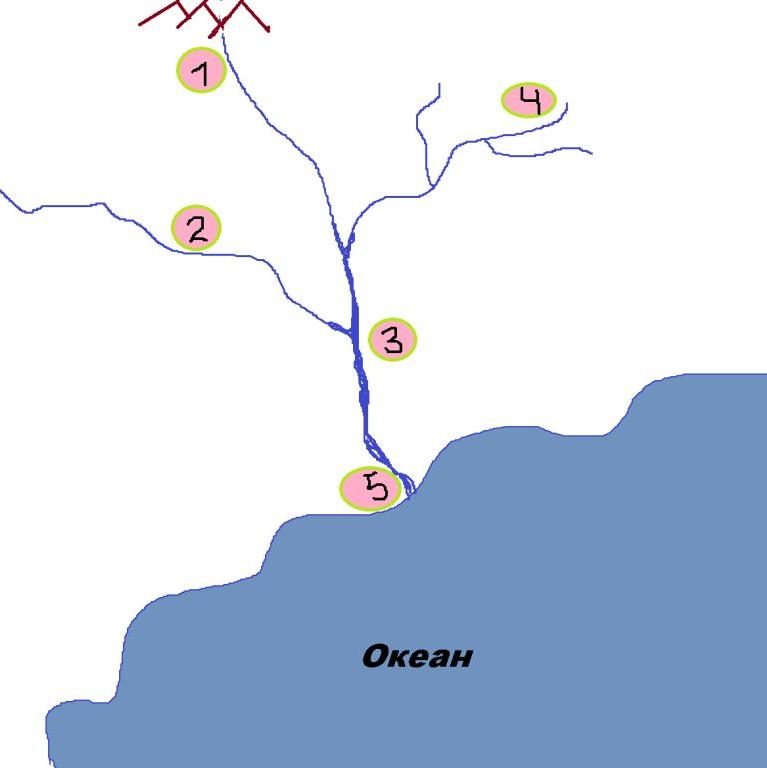 